Защита персональных данных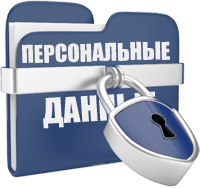 Уважаемые родители и сотрудникиАДОУ  «Юргинский детский сад Юргинского муниципального района»!27 июля 2006 года был принят Федеральный закон №152-ФЗ «О персональных данных» для обеспечения защиты прав и свобод человека и гражданина при обработке его персональных данных, в том числе защиты прав на неприкосновенность частной жизни, личную и семейную тайну.Одной из причин принятия данного закона послужили многочисленные факты краж баз персональных данных в государственных и коммерческих структурах, их повсеместная продажа. Закон вступил в силу 1 июля 2011 года. Действие закона распространяется не только на бумажные носители, но и на электронные средства (такие как автоматизированные информационные системы и электронные базы данных).АДОУ  «Юргинский детский сад Юргинского муниципального района» является оператором, осуществляющим обработку персональных данных сотрудников, воспитанников и их родителей (законных представителей) детского сада, а также физических лиц, состоящих в иных договорных отношениях с АДОУ  «Юргинский детский сад Юргинского муниципального района».Детский сад занесен в РЕЕСТР операторов, осуществляющих обработку персональных данных на сайте РОСКОМНАДЗОРА. Сейчас в АДОУ собираются, хранятся, обрабатывается, передаются в вышестоящие инстанции персональные данные сотрудников, детей. Поэтому директору нашего детского сада необходимо сделать все, чтобы было соблюдено действующее законодательство в области защиты персональных данных.Таким образом, в настоящее время проблема защиты персональных данных является очень актуальной.Для соблюдения требований закона «О персональных данных» (далее - ПДн) детский сад должен получить от сотрудников и родителей (законных представителей) каждого воспитанника СОГЛАСИЕ НА ОБРАБОТКУ ПДн (на основании статьи 6, п. 1 №152-ФЗ «О персональных данных). АДОУ  «Юргинский детский сад Юргинского муниципального района» обрабатывает и защищает сведения о сотрудниках, детях и их родителях (законных представителях) на правовом основании.Категории персональных данных сотрудников ДОУ, воспитанников и родителей (законных представителей) несовершеннолетних:фамилия, имя, отчество; пол; дата рождения; место рождения; документ удостоверяющий личность; адрес регистрации; фактический адрес места жительства; фотографии; номер полиса обязательного медицинского страхования; сведения о состоянии здоровья, находящиеся в медицинской карте воспитанника; социальное положение; жилищные условия; документы при установлении опеки; контактные телефоны; сведения о гражданстве; паспортные данные; сведения об образовании; воинской обязанности; трудовом стаже; о предыдущем месте работы; составе семьи; социальных льготах; информация об образовании; страховом пенсионом свидетельстве; ИНН; сведения об аттестации; повышении квалификации; профессиональной переподготовке; сведения о наградах (поощрениях, почетных званиях).Цель обработки персональных данных: обеспечение наиболее полного исполнения образовательным учреждением своих обязанностей, обязательств и компетенций, определенных Федеральным законом «Об образовании», а также иными нормативно-правовыми актами Российской Федерации в области образования.Оператор вправе:размещать обрабатываемые персональные данные в автоматизированных информационных системах и бумажных носителях, с целью предоставления доступа к ним ограниченному кругу лиц: воспитанникам, родителям (законным представителям), а также административным и педагогическим работникам детского сада;размещать фотографии сотрудника, воспитанника (фамилию, имя, отчество) на стендах в помещениях дошкольной организации и на официальном сайте ДОУ);предоставлять данные сотрудника, воспитанника для участия в дошкольных, районных, областных, всероссийских и международных конкурсах, олимпиадах, викторинах, выставках и т.д.;производить фото- и видеосъемки сотрудника, воспитанника для размещения на официальном сайте АДОУ и СМИ с целью формирования положительного имиджа детского сада,включать обрабатываемые персональные данные сотрудника, воспитанника в списки (реестры) и отчетные формы, предусмотренные нормативными документами муниципального, областного  и дошкольного уровней, регламентирующих предоставление отчетных данных.МЫ ДОЛЖНЫ ОБРАБАТЫВАТЬ ВАШИ ДАННЫЕ,НО МЫ НЕ МОЖЕМ ЭТО ДЕЛАТЬ БЕЗ ВАШЕГО СОГЛАСИЯ!Некоторые сотрудники и родители обеспокоены необходимостью подписывать СОГЛАСИЕ на обработку персональных данных. Смеем Вас уверить, что причин для беспокойства нет. Ваше согласие будет храниться в АДОУ  «Юргинский детский сад Юргинского муниципального района»  и распространяться только на нашу организацию. Любой другой оператор ПДн должен будет получить от Вас разрешение на обработку ваших персональных данных.ДАННОЕ СОГЛАСИЕ ЗАЩИЩАЕТ ВАШИ ДАННЫЕ, КОТОРЫЕ ВЫ УЖЕ ПРЕДОСТАВИЛИ НАМ ПРИ ПОСТУПЛЕНИИ РЕБЕНКА В АДОУ  С нормативно-правовыми и локальными актами и формами согласия (пакет документов по защите персональных данных в АДОУ  «Юргинский детский сад Юргинского муниципального района») можно ознакомиться у директора АДОУ.Согласие на обработку персональных данных ребенка и родителя (законного представителя) можно получить у  директора АДОУ.Просим отнестись с пониманием! С уважением, администрация АДОУ  «Юргинский детский сад Юргинского муниципального района»